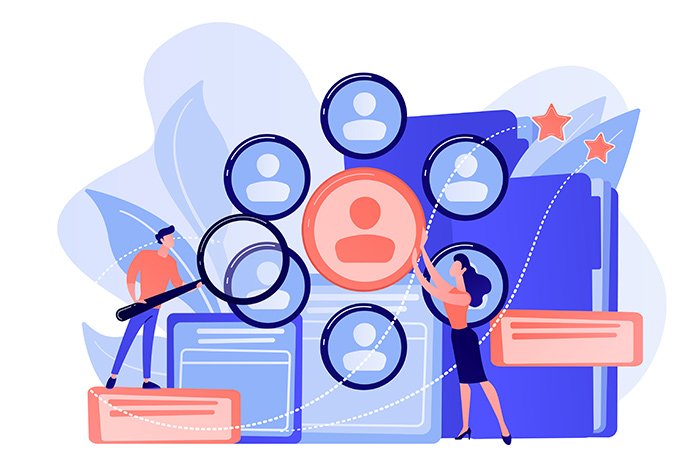 Платформенная занятостьСегодня платформенная занятость становится массовым явлением. К цифровым  платформам относятся, например, агрегаторы, такси, службы курьерской доставки, а также часть компаний онлай -  торговли.Права платформ в отношении платформенных занятых значительно уже,  чем у работодателя в отношении работника. И, например, когда за них не платят взносы в социальный фонд, они остаются  без пенсии, больничного, отпуска.		Единая Россия работает над  законопроектом об особенностях регулирования платформенной занятости.		Что он дает?		создание обязательного  реестра цифровых  платформ, где должен будет зарегистрироваться каждый оператор платформы;		цифровые сервисы обязаны будут вести для клиентов рейтинг платформенно занятых;		операторы цифровых  платформ должны будут знакомить  платформенного занятого со всеми  существенными условиями заказа, включая размер вознаграждения;		платформы будут обязаны перечислять  вознаграждение  в срок не позднее  трех дней  с момента выполнения заказа;		оператор платформы должен  будет создавать условия для добровольного пенсионного  и социального страхования  платформенных  занятых, в том числе предоставить  застраховавшимся преференции;		прописывается порядок решения споров между платформами и платформенными  занятыми и рассмотрения жалоб. 